Year 5 Easter Holidays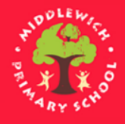 Dear Year 5,I hope you have all been enjoying and, of course, working hard on the tasks I have set over the last two weeks. Well done for all of your efforts and achievements so far! I cannot wait to see your fantastic work in your books – beautifully presented of course! It has been lovely to hear from so many of you on the school webpage and through Purple Mash. If you have not been in touch yet, then have a go at adding a comment on the weekly blog. I love reading your comments and I will get back to you. If you want to share any work with me, you can send me an email on Purple Mash using 2Email. Now it’s the Easter holidays I think you deserve a little break and hopefully you can enjoy a bit of sunshine if the weather is nice. If you have been enjoying the daily PE lessons, I think this is something you can continue to do in the holidays. Maybe your parents can join in with you too! We always say try and practise your reading as much as you can, so perhaps make yourself a little reading den inside or out and snuggle up to read your favourite book regularly. Don’t forget there are lots of ways to get free books online. Maybe you could listen to an audio story on a tablet or phone? Our school TT Rockstars time is also improving, and we are currently 4th in the schools’ league – I wonder if you could help to push it to 2nd during the holidays? If you would like something more to do through the holidays, there are lots of ideas on the HOME LEARNING pages on the school website. Perhaps you and your family could do some of the activities together. I have given you three suggestions below.I wish all of 5B a restful, enjoyable and safe Easter and I will be in touch soon.Take care, Mrs Berry Task suggestionsSit in the garden (or look out of the window) at the same time each day. Set a timer for five minutes. Count how many birds you see and create a line graph of the different numbers over the days. Could you find out which types of birds you see? Could you make a bird box or feeder to persuade more birds to visit? (maths)Bake some Easter treats! Can you write your own recipe and share it with a friend using our blog? (DT, English) https://www.bbcgoodfood.com/howto/guide/fun-easter-projects-kids Write a poem about a member of your family. You can include things that you like about them, how they help you and make you smile. Challenge yourself to follow Shakespeare’s ‘iambic pentameter’ writing style. He uses ten syllables per line! Create a plan and draft before writing your finished piece in your best handwriting and presentation. Once you have finished you could create a sketch of the person and illustrate your poem with things that they like! (English and art) Useful Links:Writing competitions [link here]Maths games [link here]Myleene’s Music Klaas [link here]Oti Mabuse dance class [link here]Complete Week One of The Great Exhibition at Home [link here]Famous museum virtual tours [link here]Can you spot any animals? [link here]